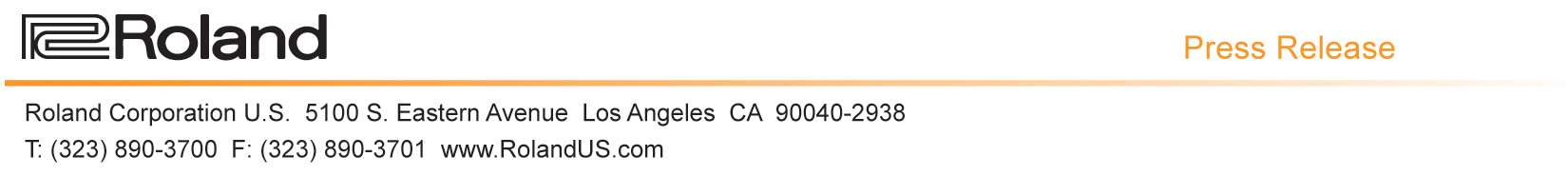 Press Contact:						Company Contact: Robert Clyne							Rebecca Eaddy President					Marketing Communications Mgr.Clyne Media, Inc.						Roland Corporation U.S.(615) 662-1616						(323) 890-3718Robert@clynemedia.com					Rebecca.Eaddy@roland.com Roland Announces KT-9 Kick Trigger Pedal and FD-9 Hi-Hat ControllerInnovative percussion pedals designed for ultra-quiet practice and performance  Los Angeles, CA, April 6, 2016 — Roland is pleased to announce the KT-9 Kick Trigger Pedal and FD-9 Hi-Hat Controller, two additions to the renowned V-Drums lineup of electronic percussion products. Featuring innovative new designs and patent-pending link mechanisms, the KT-9 and FD-9 deliver ultra-quiet performance without sacrificing feel or playability. This makes them ideal for V-Drums users who play in small homes, apartments, practice studios, and other environments during evening hours or anytime noise is an important concern.When playing V-Drums with headphones, the majority of sound produced is heard only by the user. However, playing the kit still creates some mild operational noise. Though whisper-quiet in comparison with acoustic drums, this noise can sometimes be bothersome to others, particularly when it’s late at night. The kick and hi-hat pedals are the biggest noise producers, since they’re placed on the floor and used almost continuously in most playing styles. The KT-9 and FD-9 offer drummers a solution to this issue, enabling them to play, practice, and record in situations where maximum noise reduction is essential.The KT-9 Kick Trigger Pedal features a beaterless design that combines the foot pedal and striker into a single compact unit that’s extremely quiet when played. A newly developed link mechanism provides the true feel and response of a traditional design, plus a dramatic reduction in operational noise. When compared to the Roland KD-9 beater-equipped kick pedal, the KT-9 produces 85% less audible sound in the room and 63% less to rooms below.The FD-9 Hi-Hat Controller features an all-in-one design like the KT-9, and incorporates a similar link mechanism for a marked reduction in operational noise. Compared with the Roland FD-8 Hi-Hat Controller, the FD-9 produces 50% less audible sound in the room and 15% less to rooms below. The pedal’s feet ensure total stability, letting the user work the FD-9 as hard or soft as they like to pick up every nuance, with support for aggressive moves like hi-hat splashes.Both the KT-9 and FD-9 feature integrated feet and adjustable anchors for rock-solid stability, plus adjustable spring tension for optimizing the playing feel. Each pedal also has a toe-stopper, a familiar touch carried over from acoustic pedals.
The KT-9 and FD-9 are even more effective when used alongside other Roland percussion products designed for low-noise operation. These include the patented mesh heads featured in many V-Drums sets, as well as the NE-10 isolation boards and NE-1 isolation feet in the Noise Eater series.The KT-9 and FD-9 can be used with the kick and hi-hat trigger inputs on all V-Drums sound modules. The pedals are also compatible with Roland percussion pads such as the OCTAPAD SPD-30 and HandSonic HPD-20. To learn more about the KT-9 Kick Trigger Pedal and FD-9 Hi-Hat Controller, visit RolandUS.com. ---------Photo file 1: Roland_ KT-9_DR.JPGPhoto caption 1: Roland KT-9 Kick Trigger PedalPhoto file 2: Roland_ FD-9_DR.JPGPhoto caption 2: Roland FD-9 Hi-Hat ControllerFor high-resolution images of this product, please visit RolandUS.com/Media and for embeddable videos, visit YouTube.com/RolandChannel. About Roland CorporationRoland Corporation is a leading manufacturer and distributor of electronic musical instruments, including keyboards and synthesizers, guitar products, electronic percussion, digital recording equipment, amplifiers, audio processors, and multimedia products. With more than 40 years of musical instrument development, Roland sets the standard in music technology for the world to follow. For more information, visit RolandUS.com or see your local Roland dealer.